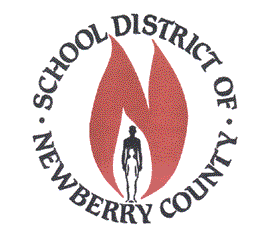 3419 Main StreetNewberry, South Carolina 2910818 de mayo de 2016Estimados padres y encargados:Participar en deportes y otras actividades al aire libre en el verano es una manera maravillosa de apoyar nuestra salud física. Lectura por placer es una manera agradable de ejercitar nuestra mente. Con el final del año escolar que ya pronto se acerca sobre nosotros, sabemos que ustedes ya están haciendo planes para vacaciones de verano de su hijos. Sin embargo, la rotura de las actividades escolares a menudo causa a los estudiantes experimentar un retraso en el aprendizaje a su regreso a la escuela en el otoño. El Distrito Escolar del Condado de Newberry le gustaría transmitir la importancia de la lectura durante estos meses de verano activo sugiriendo a todos los estudiantes a participar en el programa de lectura de verano. Sabemos que usted comparte con nosotros el deseo de los estudiantes a desarrollar un amor permanente por la lectura, el apoyo del programa de lectura de verano nos ayudará a fomentar este hábito. Los maestros revisaran la información de lectura del verano con sus alumnos y les ayudaran a establecer un objetivo de lectura.  La información del programa de lectura para el verano estará disponible en http://ncsd-summer-reading.weebly.com/ .Cuando los estudiantes regresan a la escuela el año próximo, serán responsables para responder a uno de los libros que leen al completar una de las actividades que figuran al dorso de esta carta. Nuestra esperanza es que la discusión de lecturas y artículos agradables continuarán estableciendo hábitos de lectura permanente y permiten a los estudiantes a aprender unos de otros.¡Gracias por su ayuda en el apoyo a nuestros esfuerzos por promover una cultura que valore la lectura independiente!Atentamente,Katrina L. Singletary	Director of Secondary Education 